Devoir à la maison n°2Mathématiques 4ème Exercice n°1 :Une marque d’ordinateurs portables souhaite augmenter ses ventes à l’aide de cette publicité.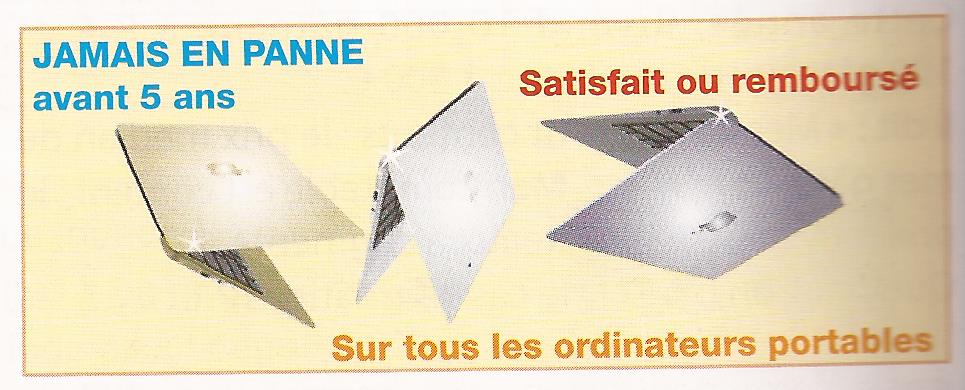 Un bureau d’études a effectué des tests sur la durée de vie (en années) de ces 30 000 ordinateurs et a obtenu la médiane M = 3.Que peut-on penser de cette publicité ? Expliquer.Exercice n°2 :Voici les résultats d’une enquête de la Prévention Routière auprès de jeunes Français de 18 à 24 ans en juillet 2012.« Quel âge aviez-vous lorsque vous avez obtenu le permis de conduire ? »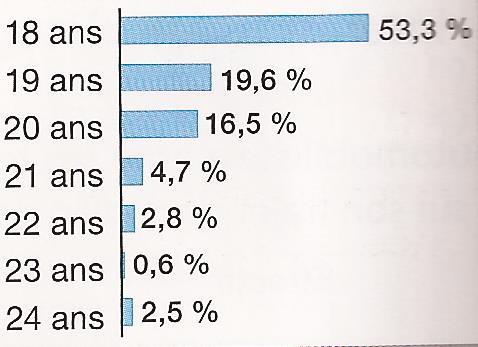 Voici la conclusion de cette enquête :Un permis de conduire que les jeunes obtiennent en moyenne à l’âge de 19 ans.Près de 3 sur 4 l’ont obtenu avant l’âge de 20 ans.Vérifier si ces affirmations sont exactes.